#354 Allison Victoria Vasquez ChavezAllison was born July 17, 2008.  Her father is Mauricio Vasquez Oron.  Mauricio is 42 years old and is a farmer.  He speaks both Spanish and Katchiquel.  Allison’s mother is Olga Lorena Chavez Coroy.  She is 33 years old and works taking care of their house and family.  Olga speaks both Spanish and Katchiquel.  There are 9 people who live in their home.  Allison has a little sister who is 5 years old.She attends Proximos Pasos School in Santa Maria de Jesus.  Proximos Pasos is one of the better schools in the village.  It is operated by Mission Impact, an American Mission Organization.  Allison likes English but does not like Math.  She hopes to be a lawyer someday.  In her free- time she likes to play.Her family received a bunk bed in 2015 from Moving Mountains Mission.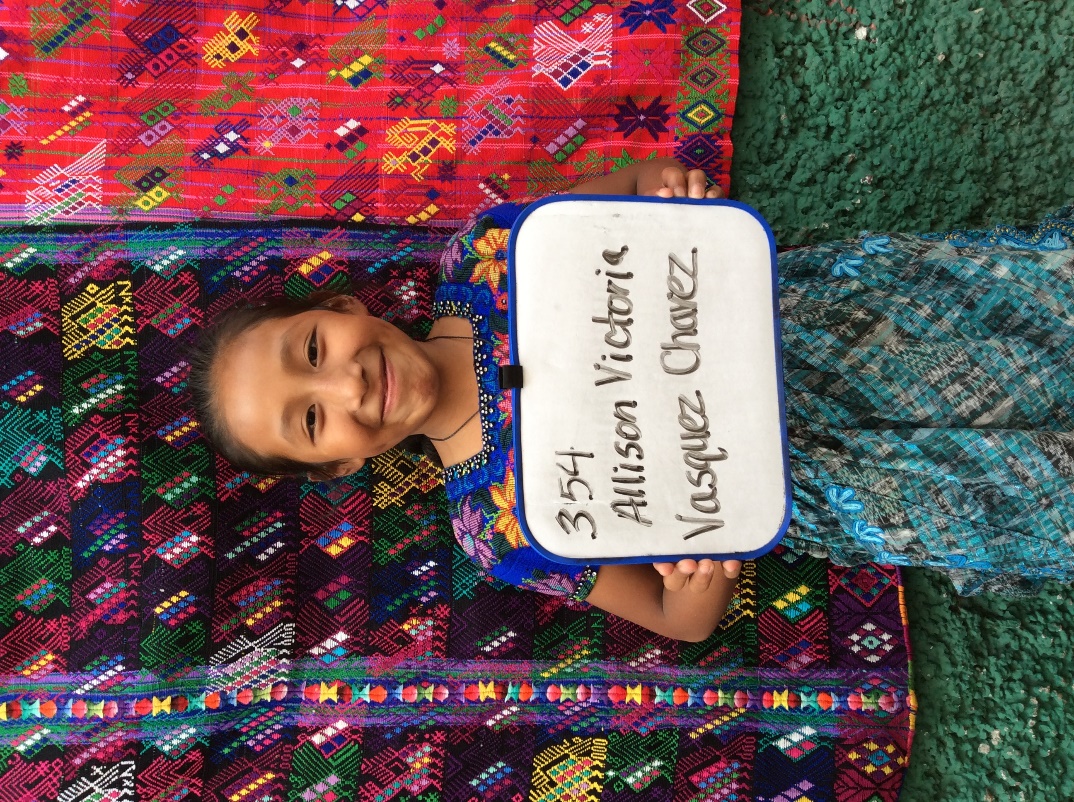 